Otwór do czyszczenia z uszczelnieniem pierścieniem tocznym RO 160Opakowanie jednostkowe: 1 sztukaAsortyment: K
Numer artykułu: 0092.0409Producent: MAICO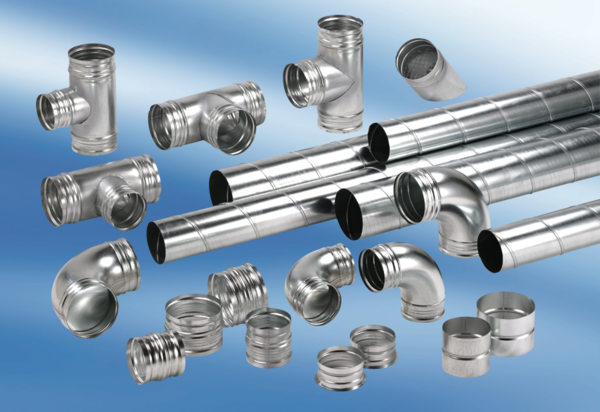 